Уважаемые родители!	К сожалению, наряду с полезной и необходимой информацией, способствующей получению новых знаний, пользователи получили доступ к ресурсам, содержащим неэтичный и агрессивный контент (содержание). Порнография, терроризм, пропаганда наркотических средств, националистический экстремизм, маргинальные секты, неэтичная реклама, игровые сайты, online-казино и многое другое, — яркие примеры содержания Интернет-сайтов, доступ к которым зачастую никак не был ограничен.          Система контентной фильтрации, обеспечивает регулярную фильтрацию Интернет-ресурсов. Контентная фильтрация - определение прав доступа к Интернет-ресурсу на основании анализа его содержимого на предмет соответствия принятым правилам  по доступу к ресурсам сети. 	В домашних условиях контент-фильтрация обеспечивает  родительский контроль - установка определенных ограничений для своих детей по использованию компьютера. Это может быть либо определенный временной промежуток, либо запрет на запуск игр. Можно запрограммировать родительский контроль на компьютере непосредственно в операционной системе, а можно установить специальное программное обеспечение. Программы, отвечающие за контент-фильтрацию	Программы, которые родители могут установить на домашний компьютер, что позволит знать, чем занимается ребенок в интернете, ограничить его пребывание по времени:Интернет Цензор - интернет-фильтр, предназначенный для блокировки потенциально опасных для здоровья и психики подростка сайтов.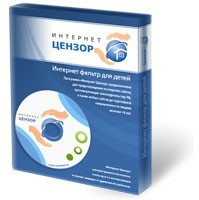           В основе работы программы лежит технология "белых списков", гарантирующая 100% защиту от опасных и нежелательных материалов. Программа содержит уникальные вручную проверенные "белые списки", включающие все безопасные сайты Рунета и основные иностранные ресурсы. Интернет Цензор защищён от попыток ребёнка обойти фильтрацию или взломать программу.          Интернет Цензор может использоваться как в домашних условиях, так и в организациях – образовательных учреждениях, библиотеках, музеях, интернет-кафе и иных местах, где возможно предоставление несовершеннолетним доступа в Интернет.          Сайт программы: http://icensor.ru/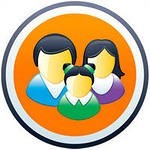 2.  KinderGate Родительский Контроль – программное решение, обеспечивающее контроль действий несовершеннолетних детей в сети интернет. Продукт предназначен для домашних пользователей и образовательных учреждений.         Сайт программы: http://kindergate-parental-control.com/ru3. Программа ограничения времени работы на компьютере Time Boss создана чтобы дать родителям возможность ограничить время, которое наши дети проводят играя в компьютерные игры или сидя в интернете.Time Boss имеет простой дружелюбный интерфейс с многоязычной поддержкой, множество полезных, выверенных годами функций, использует неодолимую защиту паролем и, по желанию, ведет журнал компьютерных событий, журнал скриншотов и полную статистику использования Вашего компьютера (какой пользователь, когда и что делал пока вы отсутствовали).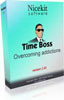          Родительcкий контроль бесплатно можно скачать здесь.         Сайт программы: http://nicekit.ru/parental-control/ Специально в помощь родителям и педагогам, которые занимают активную жизненную позицию и обучают детей современным инфокоммуникационным технологиям, и одновременно стремятся оградить детей от нежелательной, негативной информации и предназначен рекомендательный web-список!Электронные ресурсы по теме «Безопасность детей в интернете» /родителям/детям/подросткамhttp://cgb.kamensktel.ru/index.php?id=803&option=com_content&view=article Кроме того, предлагаем вашему вниманию ссылки на сайты для детей дошкольного возраста:Солнышко - Этот раздел посвящен воспитанию, развитию и здоровью детей от рождения до совершеннолетия. Публикуются оригинальные методики раннего развития, статьи о психологических и семейных проблемах, родительский опыт. Все для детей - на  сайте много разделов, где каждый родитель и ребенок сможет найти занятие по интересам: для самых маленьких, раскраски, учимся рисовать, художественная галерея, игрушки и подарки своими руками, почемучка, музкальные игры для детей.Дошкольник - сайт для всей семьиДетские песниНаши музыкальные детиМурзилка  — популярный детский литературно-художественный журнал.Логозаврия - умные игры для умных детей и родителей.Детский сад - сайт для детей и взрослых.Играемся - Самые простые развивающие игры на сайте "Играемся".  Игровой сайт для детей познакомит малыша с цветами радуги, формами предметов, научит собирать пазлы, разовьёт логическое мышление и творческие способности.Подготовка к школе - В этом разделе собраны задания, направленные на освоение ребенком таких понятий как «лево-право», «верх-низ», «длиннее-короче», и других. Знания и навыки, которыми предлагается овладеть ребенку, будут полезны ему для успешного обучения в начальной школе.
Выполнив все предложенные задания, ребенок получит хорошую основу для дальнейшего успешного обучения.Почемучка - развивающие игры и занятия для дошкольников.Малышляндия - сайт для детей и родителей.Кошки - мышки -детский развлекательно - развивающий сайт.Времена года для детей в стихах и картинках.Хотелось бы что-то подобное разместить на сайте с активными ссылками? http://compress.ru/article.aspx?id=23035 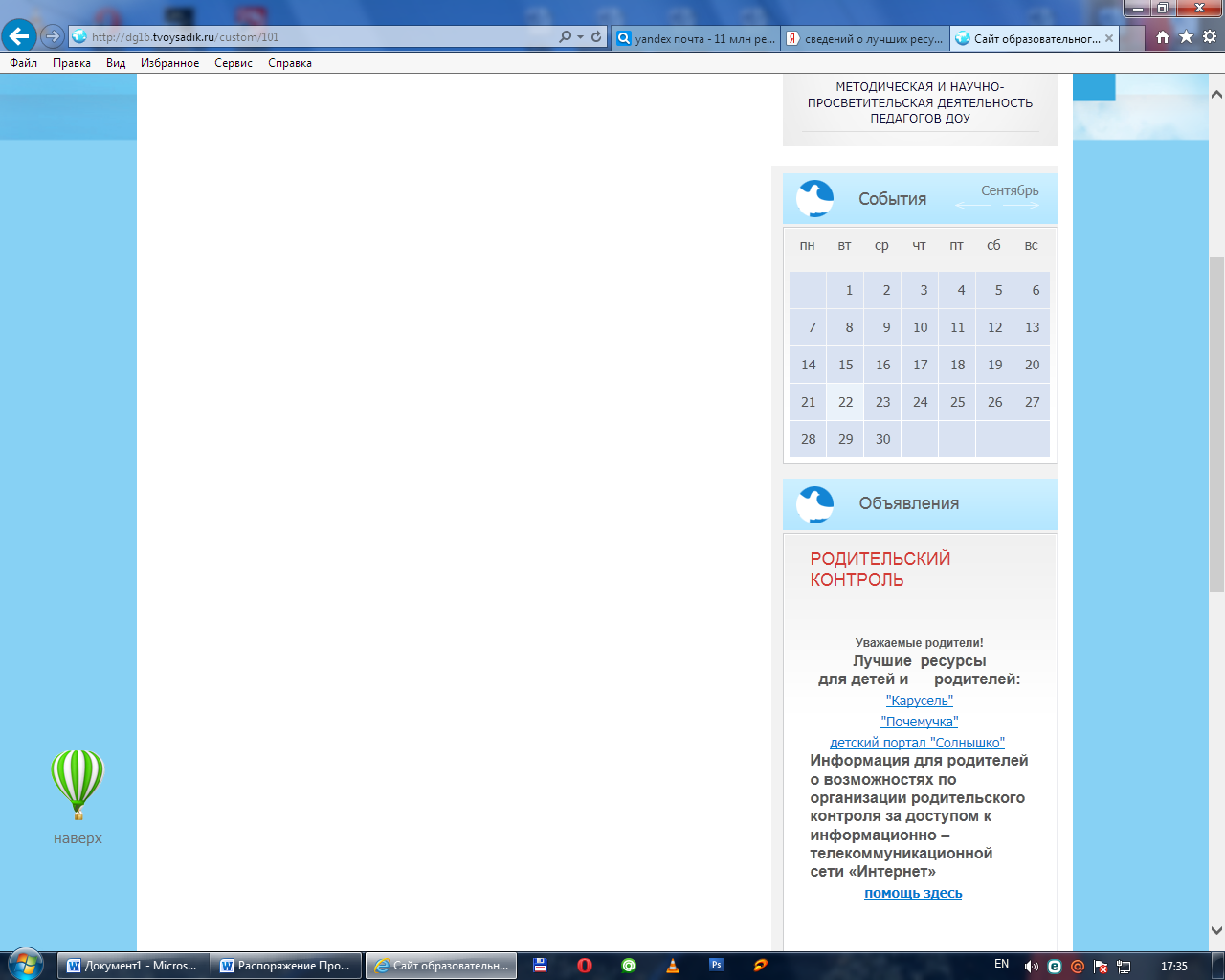 